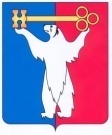 АДМИНИСТРАЦИЯ ГОРОДА НОРИЛЬСКАКРАСНОЯРСКОГО КРАЯПОСТАНОВЛЕНИЕ06.03.2019	 г.Норильск	              № 75О внесении изменений в постановление Администрации города Норильска от 15.09.2011 № 435 В целях урегулирования отдельных вопросов, связанных с осуществлением контроля за деятельностью муниципальных учреждений муниципального образования город Норильск,ПОСТАНОВЛЯЮ:Внести в Порядок осуществления контроля за деятельностью муниципальных бюджетных, казенных и автономных учреждений муниципального образования город Норильск, утвержденный постановлением Администрации города Норильска 
от 15.09.2011 № 435 (далее – Порядок), следующие изменения:Абзацы третий – четвертый пункта 2.1.1 Порядка изложить в следующей редакции:«– Управление общественных связей Администрации города Норильска и Финансовое управление Администрации города Норильска (последнее – в части предварительного муниципального финансового контроля) – в отношении                          МАУ «Информационный центр «Норильские новости»;– Управление обеспечения деятельности Администрации города Норильска и Финансовое управление Администрации города Норильска (последнее - в части предварительного муниципального финансового контроля) – в отношении 
МКУ «Норильский городской архив»;».Абзацы второй – третий пункта 2.1.2 Порядка изложить в следующей редакции:«– Управление общественных связей Администрации города Норильска - в отношении МАУ «Информационный центр «Норильские новости»;– Управление обеспечения деятельности Администрации города Норильска - в отношении МКУ «Норильский городской архив»;».Абзацы третий – четвертый пункта 2.1.3 Порядка изложить в следующей редакции:	«– Управление общественных связей Администрации города Норильска – в отношении МАУ «Информационный центр «Норильские новости»;– Управление обеспечения деятельности Администрации города Норильска – в отношении МКУ «Норильский городской архив»;».Абзацы второй – третий пункта 2.1.4 Порядка изложить в следующей редакции: «– Управление общественных связей Администрации города Норильска – в отношении МАУ «Информационный центр «Норильские новости»; – Управление обеспечения деятельности Администрации города Норильска – в отношении МКУ «Норильский городской архив»;».В пунктах 2.1.5, 2.1.7 Порядка слова «, МБУ «Молодежный центр»» исключить.В пункте 3.2 Порядка слова «Управление по спорту, туризму и молодежной политике» заменить словами «Управление по спорту».Опубликовать настоящее постановление в газете «Заполярная правда» и разместить его на официальном сайте муниципального образования город Норильск.Глава города Норильска								   Р.В. Ахметчин